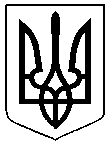 УКРАЇНАІЛЛІНІВСЬКА СІЛЬСЬКА РАДАКОСТЯНТИНІВСЬКОГО РАЙОНУДОНЕЦЬКОЇ ОБЛАСТІВІДДІЛ ОСВІТИвул.Адміністративна42/3, с. Іллінівка, Донецька область,85143  тел./факс: (06272)-2-10-50, e-mail 41562701@HYPERLINK "mailto:41073075@mail.gov.ua"mailHYPERLINK "mailto:41073075@mail.gov.ua".HYPERLINK "mailto:41073075@mail.gov.ua"govHYPERLINK "mailto:41073075@mail.gov.ua".HYPERLINK "mailto:41073075@mail.gov.ua"uа  код ЄДРПОУ 41562701_________________________________________________________________________________________  Керівникам закладів загальної середньої освітиПро проведення  Всеукраїнського пізнавального конкурсу «Я – людина!»	┐Доводимо до відома, що сайт «Шкільний портал»  пропонує педагогічним працівникам та здобувачам освіти Донецької області долучитися до Всеукраїнського пізнавального конкурсу «Я – Людина!» (далі – Конкурс), приуроченого до Міжнародного Дня толерантності, Дня Гідності та Свободи, та спрямованого на підтримку антибулінгової політики нашої країни.До участі в Конкурсі запрошуються учні 2 - 11 класів закладів загальної середньої, позашкільної освіти, а також здобувачі освіти закладів професійно-технічної освіти.Вартість участі для кожного учасника складає 17 грн. Мінімальна кількість учасників від  закладу освіти – 6 осіб. Учасники отримають електронні сертифікати різних ступенів. Електронним сертифікатом також буде нагороджено вчителів, які здійснювали функції кураторів Конкурсу.Умови проведення Конкурсу додаються або з ними можна ознайомитися за посиланням: http://testportal.ucoz.com/index/konkurs_quot_ja_ljudina_quot/0-193 .Організатори Конкурсу надішлють завдання учасникам із використанням комп'ютерної програми, яку необхідно завантажити на сайті в конкурсний день. На даний час за посиланням http://testportal.ucoz.com/load/0-0-0-1204-20 слід обов’язково   попробувати демонстраційну версію програми. Заявку на участь у Конкурсі від закладу освіти необхідно подати до кінця доби 8 листопада 2019 року. Сам конкурс відбуватиметься 15-22 листопада 2019 року (конкретна дата обирається куратором).  Бланк заявки можна завантажити за посиланням: http://testportal.ucoz.com/load/0-0-0-1203-20 .У разі виникнення питань вони надсилаються педагогами-кураторами закладу освітим в електронному вигляді на адресу: zno.probne@gmail.com.Начальник відділу освіти                   		                                              Н.В.СидорчукПасічна Тетяна Валеріївна0666934074від17.10.2019№1079